Beth gallwn ni ei wneud am Newid yn yr Hinsawdd?Ymarfer gwneud penderfyniadauDychmygwch eich bod wedi cael eich penodi i negodi ar ran Cymru yn y Gynhadledd Newid Hinsawdd ym Mharis.Bydd angen i chi ysgrifennu adroddiad byr sy’n amlinellu’r materion sy’n effeithio ar Gymru, fel enghraifft o wlad ddatblygedig, a’r materion sy’n effeithio ar wledydd eraill sydd ar wahanol raddfeydd o ddatblygu, Raid i chi roi argymhellion ar gyfer beth dylen ni ei wneud yng Nghymru er mwyn helpu i frwydro yn erbyn newid yn yr hinsawdd:Ysgrifennwch ddarn i grynhoi’r cefndir i’r materion sy’n ymwneud â newid yn yr hinsawdd.Eglurwch beth yw canlyniadau newid yn yr hinsawdd:Newidiadau yn y tymhereddNewidiadau yn lefel y môrSychderEglurwch beth yw prif achosion newid hinsawdd anthropogenig:AllyriadauDalfeyddEglurwch yr opsiynau ar gyfer brwydro yn erbyn newid yn yr hinsawdd:AddasuTrosglwyddo Technoleg LliniaruEich penderfyniad:Dywedwch beth dylen ni ei wneud yng Nghymru. Rhowch gyfiawnhad i egluro pam rydych chi’n meddwl mai dyma’r peth gorau i’w wneud.…………………………………………………..  Defnyddiwch y pennawd Cyflwyniad cyn ateb y cwestiynau canlynol ar ffurf paragraff (nid ar wahân):Beth yw tywydd?Beth yw hinsawdd?Beth yw newid yn yr hinsawdd?Defnyddiwch y dyfyniad hwn o’r cytundeb i’ch helpu chi i egluro pam roedd hi mor bwysig bod pob gwlad yn cytuno gyda’r cytundeb newydd.“Cydnabod bod newid yn yr hinsawdd a allai fod yn fygythiad anwrthdroadwy i gymunedau dynol ac i’r blaned ac felly bod angen y cydweithrediad ehangaf posibl gan bob gwlad, a’u cyfranogiad mewn ymateb effeithiol a phriodol gyda golwg ar gyflymu’r lleihad yn yr allyriadau o nwyon tŷ gwydr byd eang”Disgrifiwch beth mae’r graff hwn yn ei ddangos drwy ateb y cwestiynau hyn:Beth oedd lefel y carbon deuocsid ym 1960?Beth oedd lefel y carbon deuocsid yn 2008?Faint o newid sydd yn lefel y carbon deuocsid?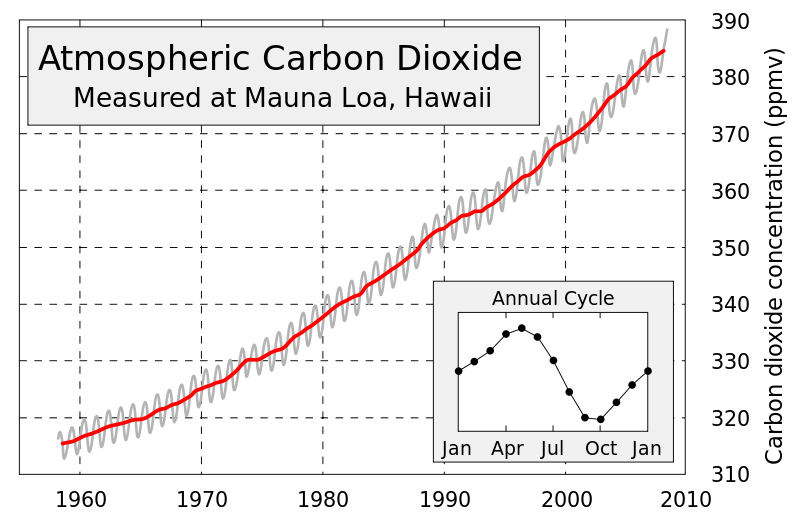 Eglurwch sut mae eich gweithgareddau chi yn cynyddu’r carbon deuocsid sydd yn yr atmosffer.  Defnyddiwch wybodaeth o’r tabl er mwyn creu dau graff sy’n dangos:Canran yr allyriadau o nwy tŷ gwydr o bob gwladFaint yw poblogaeth pob gwladDefnyddiwch eich sgiliau rhifedd er mwyn gwneud y canlynol:Amcangyfrifwch  a yw allyriadau gwledydd gwahanol yn unol â maint eu poblogaeth.Cymharwch allyriadau a phoblogaeth y canlynol: ac UDA a’r UE.Eglurwch y cysyniadau canlynol o safbwynt  carbon deuocsid a methan:AllyriadauDalfeyddDefnyddiwch y pennawd Opsiynau.Defnyddiwch enghreifftiau er mwyn eich helpu chi i egluro’r cysyniadau canlynol:Trosglwyddo technolegAddasuLliniaruPa wledydd fydd yn gorfod talu am hyn a pham?Faint o arian bydd rhaid talu bob blwyddyn ar y dechrau?Defnyddiwch y pennawd Penderfyniad.Beth gallen ni ei wneud yng Nghymru er mwyn ein helpu ein hunain gyda’r canlynol:   AddasuLliniaruMeddyliwch am y cwestiynau o’r adnodd ar-lein.Beth gallen ni ei wneud yng Nghymru er mwyn ein helpu ein hunain i  leihau allyriadau?Gan feddwl am heddiw yn benodol, beth gallech chi fod wedi’i wneud yn wahanol er mwyn lleihau allyriadau?Ysgrifennwch restr o argymhellion ar gyfer Llywodraeth Cymru er mwyn helpu i frwydro yn erbyn y newid yn yr hinsawdd. Rhowch gyfiawnhad i egluro pam rydych chi’n meddwl mai dyma’r peth gorau i’w wneud.Canran yr allyriadau byd-eangPoblogaeth ym mis Rhagfyr 2015 (Pobth y byd = 7,387,943,081)24%1,367,485,388UDA12%321,368,864Yr UE9%507,000,000Brasil6%204,259,8126%1,251,695,584Rwsia5%142,423,7733%126,919,6592%35,099,836Gth.Dd. 1.5%79,375,1361.5%255,993,674